Zeměpis - distanční výuka pro žáky 9. ročníků 		(DV- týden 1. 3. – 5. 3. 2021)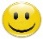 Transformace českého zemědělství				 (Nadpis napsat do sešitu)Pročíst učebnice Fraus str. 72 - 73 a udělat zápis do sešitu – (napiš otázku a pod otázku napiš odpověď - příprava na test).(rádi používáte techniku – pokuste se vyhledat odpovědi i na internetu, pročtěte a vypíchněte nejdůležitější – neopisujte prosím všechno)--------------------------------------------------------------------------------------------------------------------------------------------------------------------------Jaký je rozdíl mezi centrálně řízeným hospodářstvím a tržním hospodářstvím (prostředím)?Co bylo cílem zemědělské produkce do roku 1989?Co bylo cílem v transformačním období  po roce 1990?Pročti text na str. 73 v učebnici a vysvětlit restituční proces.Pročti text na str. 73 v učebnici a vysvětlit integrační proces?Čím, je ovlivňováno zemědělství v ČR (učebnice str. 73 – shrnutí).----------------------------------------------------------------------------------------------------------------------------------------Ke každé otázce napište  1 – 5 řádků do sešitu Z.	   						(nepsat do sešitu)Opiš otázku a ke každé otázce - vyhledejte odpovědi v učebnici nebo na internetu a zapište do sešitu Z (můžeš oddělit barevně). Zápis mi prosím vyfoťte mobilním telefonem a pošlete na email –  - j.kudela@ulesakarvina.cz do 5. 3. 2021 /12.00 hod.Děkuji za váš čas strávený u školní práce. 				S pozdravem Jaroslav Kuděla